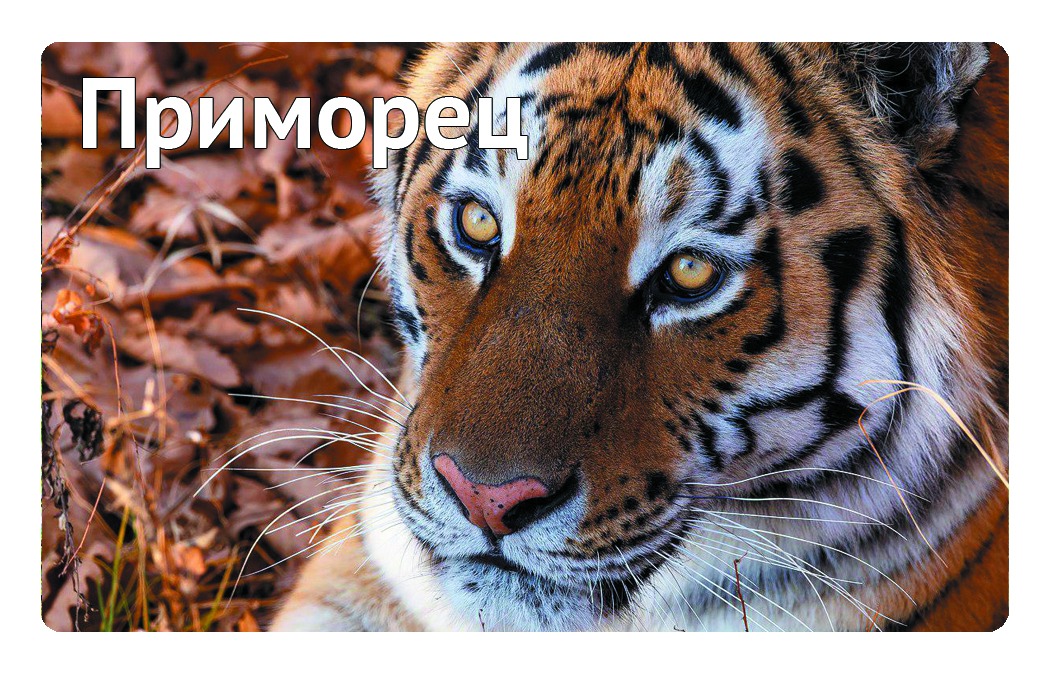 Уважаемые руководители предприятий и индивидуальные предприниматели!В Приморском крае запущен масштабный социальный проект «Карта «Приморец», основной целью которого является улучшение качества жизни жителей края, нуждающихся в социальной поддержке.Суть проекта – улучшение качества жизни жителей края, нуждающихся в социальной поддержке.Категории граждан  - инвалиды, дети-инвалиды, пенсионеры, имеющие звание «Ветеран труда»,  инвалиды войны, участники ВОВ и др.Функции Карты «Приморец» :-	функционал банковской карты национальной платёжной системы «МИР», куда происходит перечисление пенсии, различных мер социальной поддержки и компенсаций в денежном эквиваленте и других выплат;-	универсальный сервис использования программ лояльности участников проекта, таких как сети магазинов розничной торговли, аптечные сети, организации сферы услуг;-	функционал безналичной оплаты на транспорте, включая услуги по компенсации стоимости проезда для льготных категорий жителей края.Партнеры :ТС «РЕМИ» - скидка -3% (7 товаров), ТС «Помощник» (строительные материалы), скидка 10% на весь товар, ТС «Зеленый остров» (товары для дома), скидка-10%  с 10:00 до 13:00,ТС «Белый кролик» (зоотовары), скидка -5% на весь товар,База «Восход» (сеть магазинов продуктов г. Артем) – скидка 5% (9 товаров),ТС «Настоящий обувной», скидка 10% (обувь, сумки),«Отверткин» (установка окон и дверей  ПВХ), скидка 2% окна, 3%-жалюзи«Азбука мебели», Магазин одежды «Великие люди»,Сеть ортопедических салонов «Ортомед»,«Приморский Торговый дом книги», магазин головных уборов «С нами тепло»,магазин инструментов «Железное правило»магазин текстиля «Принцесса на перине» и другиеПрисоединившиеся к проекту партнёры получают значимые преимущества для ведения бизнеса:-	расширение потока клиентов и, соответственно, увеличение доходов;-	регулярное освещение деятельности по участию в проекте в средствах массовой информации, в том числе в качестве организаций, активно участвующих в социальной поддержке жителей Приморского края;-	места размещения участников проекта будут отмечаться соответствующими рекламными материалами,  стикерами.Участниками проекта могут стать предприятия торговли по реализации продовольственных и непродовольственных товаров. Размер скидки и ассортимент товаров предприятие торговли определяет самостоятельно.Предлагаем Вам принять участие в улучшении качества жизни наших жителей и присоединиться к проекту  «Карта «Приморец». КОНТАКТЫ: электронный адрес:  economika35@mail.ru  телефон : 21957 –Кошкарева Инна Ивановна – отдел экономики, торговли и предпринимательства администрации Кировского муниципального района.Подробная информация о проекте размещена на официальном портале Правительства Приморского края по адресу:https://primorsky.ru/authorities/executive-agencies/departments/it/primorets